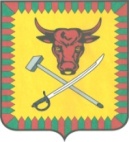 СОВЕТ МУНИЦИПАЛЬНОГО  РАЙОНА«ЧИТИНСКИЙ РАЙОН»РЕШЕНИЕ       13 августа 2018 года                                                                           №  434г. ЧитаО рассмотрении  протеста прокуратуры Читинского района от 31.07.2018 года № 07-23-2018 на решение Совета муниципального района «Читинский район» от 09.01.2018 года 397 «О формировании избирательной комиссии муниципального района «Читинский район»»В соответствии с поступившим протестом прокуратуры Читинского района от 31.07.2018 года на решение Совета муниципального района «Читинский район» от 09.01.2018 года 397 «О формировании избирательной комиссии муниципального района «Читинский район»», Совет муниципального района «Читинский район» решил,  1.Исключить из состава избирательной комиссии муниципального района «Читинский район» Л.П. Павлову  делегированную региональным  отделением ВПП «Аграрная партия России».2.Настоящее решение вступает в силу с момента его опубликования (обнародования).3. Обнародовать настоящее решение в информационно-телекоммуникационной сети «Интернет» на официальном сайте муниципального района «Читинский район» читинск.забайкальскийкрай.ру.И.о. председателя Совета муниципального района «Читинский район»                                                               А.Е. Ильчининов